TEDENSKI URNIK – Dom JURČEK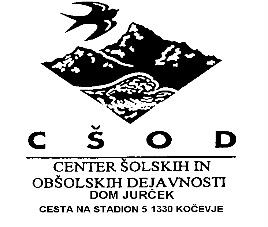 SREDNJA VZGOJITELJSKA ŠOLA IN GIMNAZIJA LJUBLJANASREDNJA VZGOJITELJSKA ŠOLA IN GIMNAZIJA LJUBLJANASREDNJA VZGOJITELJSKA ŠOLA IN GIMNAZIJA LJUBLJANASREDNJA VZGOJITELJSKA ŠOLA IN GIMNAZIJA LJUBLJANASREDNJA VZGOJITELJSKA ŠOLA IN GIMNAZIJA LJUBLJANATERMIN 2.9.2016 do 3.9.2016TERMIN 2.9.2016 do 3.9.2016TERMIN 2.9.2016 do 3.9.2016LETNIK: 1., 60 dijakov, 4 spremljevalciLETNIK: 1., 60 dijakov, 4 spremljevalciUra:PETEKPETEKSOBOTASOBOTASOBOTA8.00: ZAJTRK8.30 – 9.00Jure Prihod skupine (8.30)Jure Prihod skupine (8.30)9005 PU + odmoriJure, MarinaJure, MarinaRobert, Jure, IrenaRobert, Jure, IrenaRobert, Jure, Irena9005 PU + odmoriALokostrelstvoŠportne igreLokostrelstvoŠportne igre9005 PU + odmoriRajhenavski pragozdBSpoznavanje kulturno zgodovinskih znamenitosti KočevjaSpoznavanje kulturno zgodovinskih znamenitosti Kočevja13.30- 14.00 :KOSILOJureKosiloNamestitev po sobahJureKosiloNamestitev po sobah13.30- 14.00 :KOSILOJureKosiloNamestitev po sobahJureKosiloNamestitev po sobah1400 do1500Odhod domovOdhod domovOdhod domov15.00 – 18.003 PU + odmoriRobert, Irena, MarinaRobert, Irena, Marina15.00 – 18.003 PU + odmoriASpoznavanje kulturno zgodovinskih znamenitosti Kočevja15.00 – 18.003 PU + odmoriBLokostrelstvoŠportne igre18.30: VEČERJADosegljivostPeterPeterPeterPeterPeter